Πρόσκληση υποβολής προσφοράς         Ο Δήμος μας ενδιαφέρεται να αναθέσει την προμήθεια :<ΑΝΤΑΛΛΑΚΤΙΚΑ ΚΑΥΣΤΗΡΩΝ ΚΑΙ ΛΕΒΗΤΩΝ ΤΩΝ ΟΙΚΟΝΟΜΙΚΩΝ & Δ/ΚΩΝ ΥΠΗΡΕΣΙΩΝ ΤΟΥ ΔΗΜΟΥ>Το συνολικό κόστος της προμήθειας θα ανέλθει στο ύψος των 3.000,00€  με Φ.Π.Α. Για την κάλυψη της ανωτέρω δαπάνης έχει εκδοθεί α) η υπ’ αριθ. 301/2019 απόφαση ανάληψης υποχρέωσης και β) η βεβαίωση του Αν. Προϊσταμένου της Οικονομικής Υπηρεσίας, επί της ανωτέρω απόφασης ανάληψης υποχρέωσης, για την ύπαρξη διαθέσιμου ποσού, τη συνδρομή των προϋποθέσεων της παρ. 1α του άρθρου 4 του ΠΔ 80/2016 και τη δέσμευση στα οικείο Μητρώο Δεσμεύσεων της αντίστοιχης πίστωσης με α/α 301/2019 Η διαδικασία ανάδειξης αναδόχου θα γίνει με απευθείας ανάθεση με βάση τον νέο νόμο 4412/2016 «Δημόσιες Συμβάσεις Έργων, Προμηθειών και Υπηρεσιών (προσαρμογή στις Οδηγίες 2014/24/ΕΕ και 2014/25/ΕΕ)»Παρακαλούμε να μας αποστείλετε σχετική προσφορά για την ανωτέρω  προμήθεια μέχρι την 16/4/2019 και ώρα 14:00 σύμφωνα με τη συνημμένη τεχνική περιγραφή.Η προσφορά θα αποσταλεί σε κλειστό σφραγισμένο φάκελο στο τμήμα Πρωτοκόλλου του Δήμου (ώστε ο φάκελος να πάρει αριθμό πρωτοκόλλου) στην διεύθυνση:Δήμος ΗράκλειαςΠλατεία Μπακογιάννη 2Ηράκλεια ΤΚ 62400Οικονομική Υπηρεσίαγια την πρόσκληση με αρ.πρωτοκόλλου :          4258/11-4-2019Τεχνική ΠεριγραφήΓια την προμήθεια :«Ανταλλακτικά Καυστήρων και Λεβήτων»Κ.Α. 10.6673.06  Προϋπολογισμός 3.000,00€Έντυπο οικονομικής προσφοράς Για την προμήθεια ––: «Ανταλλακτικά Καυστήρων και Λεβήτων»Είμαστε στην ευχάριστη θέση να σας καταθέσουμε την κάτωθι οικονομική προσφορά : Τα παραπάνω υλικά θα πληρούν τις κατάλληλες τεχνικές προδιαγραφές ώστε να εκπληρώνουν το σκοπό για τον οποίο προορίζονται.                                                               Με εκτίμηση                                                   (σφραγίδα – υπογραφή)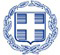 Ελληνική ΔημοκρατίαΔήμος Ηράκλειας  Οικονομική Υπηρεσία τμήμα Προμηθειών  Πληροφορίες: Θ. ΓαϊταντζήΠλ. Μπακογιάννη 2, Ηράκλεια Σερρών TK 62 400Τηλέφωνο 2325350147 – Φαξ 2325350159e-mail: info@dimosiraklias.grΙστοσελίδα: www.dimosiraklias.gr**************************************e-mail: theogai@dimosiraklias.grΗράκλεια	:  11/4/2019Αριθμ. Πρωτ.	: 4258Ελληνική ΔημοκρατίαΔήμος Ηράκλειας  Οικονομική Υπηρεσία τμήμα Προμηθειών  Πληροφορίες: Θ. ΓαϊταντζήΠλ. Μπακογιάννη 2, Ηράκλεια Σερρών TK 62 400Τηλέφωνο 2325350147 – Φαξ 2325350159e-mail: info@dimosiraklias.grΙστοσελίδα: www.dimosiraklias.gr**************************************e-mail: theogai@dimosiraklias.grΠρος:Συνημμένα:Μελέτη - Έντυπο οικονομικής προσφοράςΣυνημμένα:Μελέτη - Έντυπο οικονομικής προσφοράςΟ ΑντιδήμαρχοςΓκάλιος ΑλέξανδροςΟ ΑντιδήμαρχοςΓκάλιος Αλέξανδρος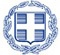 Ελληνική ΔημοκρατίαΠεριφέρεια Κεντρικής ΜακεδονίαςΠεριφερειακή Ενότητα ΣερρώνΔήμος ΗράκλειαςΤμήμα : Τμήμα Περιβάλλοντος και ΠρασίνουΠλ. Μπακογιάννη 2, Ηράκλεια Σερρών , TK 62 400Τηλέφωνο 2325350105 – Φαξ 2325350159Ελληνική ΔημοκρατίαΠεριφέρεια Κεντρικής ΜακεδονίαςΠεριφερειακή Ενότητα ΣερρώνΔήμος ΗράκλειαςΤμήμα : Τμήμα Περιβάλλοντος και ΠρασίνουΠλ. Μπακογιάννη 2, Ηράκλεια Σερρών , TK 62 400Τηλέφωνο 2325350105 – Φαξ 2325350159ΠΡΟΫΠΟΛΟΓΙΣΜΟΣΠΡΟΫΠΟΛΟΓΙΣΜΟΣΠΡΟΫΠΟΛΟΓΙΣΜΟΣΠΡΟΫΠΟΛΟΓΙΣΜΟΣΠΡΟΫΠΟΛΟΓΙΣΜΟΣΠΡΟΫΠΟΛΟΓΙΣΜΟΣΑ/ΑΕΙΔΟΣ ΠΡΟΙΟΝΤΟΣΜονάδα  μέτρησηςτιμήποσότητασύνολο1ΚΥΚΛΟΦΟΡΙΤΗΣ  1  ¼’’ τεμάχιο150,00 €2300,00 €               2ΔΟΧΕΙΟ ΔΙΑΣΤΟΛΗΣ 80ΛΙΤ.τεμάχιο120,00€1120,00€3ΑΥΤΟΜΑΤΟΣ ΠΛΗΡΩΣΗΣτεμάχιο50,00€150,00€4ΜΠΕΚ ΚΑΥΣΤΗΡΟΣτεμάχιο10,00€110,00€5ΜΟΤΕΡ ΚΑΥΣΤΗΡΟΣτεμάχιο175,00€1175,00€6ΗΛΕΚΤΡΟΜΑΓΝΗΤΙΚΗ ΒΑΛΒΙΔΑ ΠΕΤΡΕΛΑΙΟΥτεμάχιο65,00€165,00€7ΕΓΚΕΦΑΛΟΣ ΚΑΥΣΤΗΡΟΣτεμάχιο200,00€1200,00€8ΜΕΤΑΣΧΗΜΑΤΙΣΤΗΣ ΚΑΥΣΤΗΡΟΣτεμάχιο100,00€1100,00€9ΑΝΤΛΕΙΑ ΠΕΤΡΕΛΑΙΟΥτεμάχιο180,00€1180,00€10ΠΙΝΑΚΑΣ ΕΛΕΓΧΟΥ ΚΑΥΣΤΗΡΑτεμάχιο230,00€1230,00€11ΒΑΝΕΣ  1  ¼’’τεμάχιο17,00€468,00€12ΒΑΝΕΣ  ¾’’τεμάχιο15,00€575,00€13ΒΑΝΕΣ  ½’’τεμάχιο7,00€642,00€14ΣΩΛΗΝΑ ΜΑΝΕΣΜΑΝ ΓΙΑ ΛΕΒΗΤΑτεμάχιο60,00€6360,00€15ΡΑΚΟΡ Φ15τεμάχιο1,72€1729,24€16ΡΑΚΟΡ Φ18τεμάχιο2,50€2050,00€17ΦΙΛΤΡΟ ΠΕΤΡΕΛΑΙΟΥτεμάχιο15,00€115,00€18ΚΑΠΝΟΔΟΧΟΣ ΙΝΟΧ  Φ200μ25,00€5   125,00€19ΤΑΦ ΚΑΘΑΡΙΣΜΟΥ ΙΝΟΧ  Φ200 τεμάχιο45,00€145,00€20ΚΑΠΕΛΟ ΙΝΟΧτεμάχιο35,00€135,00€21ΓΩΝΙΕΣ  Φ200τεμάχιο35,00€3105,00€22ΣΤΗΡΙΓΜΑ ΙΝΟΧτεμάχιο8,00€540,00€συνολικό άθροισμα2.419,24€Στρογγυλ.0,11€Σύνολο2.419,35€ΦΠΑ 24%                  580,64€Συνολική δαπάνη3.000,00€Ηράκλεια  02-04-2019Ο ΣυντάξαςΧατζημιχάλης ΓεώργιοςΗλεκτρολόγος  ΔΕΟ Προϊστάμενος  Τμήματος  Τεχνικών Υπηρεσιών & ΠολεοδομίαςΜπούσιος  ΔημήτριοςΤοπογράφος Μηχανικός ΤΕΟ Προϊστάμενος  Τμήματος  Τεχνικών Υπηρεσιών & ΠολεοδομίαςΜπούσιος  ΔημήτριοςΤοπογράφος Μηχανικός ΤΕΣτοιχεία προμηθευτή(λογότυπο)Επωνυμία	: ……………………………………………….ΑΦΜ	: ……………………………………………….Δ.Ο.Υ.	: ……………………………………………….Διεύθυνση	: ……………………………………………….Πόλη	: ……………………………………………….Τ.Κ.	: ……………………………………………….Τηλέφωνο	: ……………………………………………….Κινητό	: ……………………………………………….e-mail	: ……………………………………………….Ημερομηνία: ……./……/2019ΠΡΟΣΦΟΡΑΠΡΟΣΦΟΡΑΠΡΟΣΦΟΡΑΠΡΟΣΦΟΡΑΠΡΟΣΦΟΡΑΠΡΟΣΦΟΡΑΑ/ΑΕΙΔΟΣ ΠΡΟΙΟΝΤΟΣΜονάδα  μέτρησηςΠοσότηταΤμή μονάδαςσύνολο1ΚΥΚΛΟΦΟΡΙΤΗΣ  1  ¼’’ τεμάχιο2ΔΟΧΕΙΟ ΔΙΑΣΤΟΛΗΣ 80ΛΙΤ.τεμάχιο3ΑΥΤΟΜΑΤΟΣ ΠΛΗΡΩΣΗΣτεμάχιο4ΜΠΕΚ ΚΑΥΣΤΗΡΟΣτεμάχιο5ΜΟΤΕΡ ΚΑΥΣΤΗΡΟΣτεμάχιο6ΗΛΕΚΤΡΟΜΑΓΝΗΤΙΚΗ ΒΑΛΒΙΔΑ ΠΕΤΡΕΛΑΙΟΥτεμάχιο7ΕΓΚΕΦΑΛΟΣ ΚΑΥΣΤΗΡΟΣτεμάχιο8ΜΕΤΑΣΧΗΜΑΤΙΣΤΗΣ ΚΑΥΣΤΗΡΟΣτεμάχιο9ΑΝΤΛΕΙΑ ΠΕΤΡΕΛΑΙΟΥτεμάχιο10ΠΙΝΑΚΑΣ ΕΛΕΓΧΟΥ ΚΑΥΣΤΗΡΑτεμάχιο11ΒΑΝΕΣ  1  ¼’’τεμάχιο12ΒΑΝΕΣ  ¾’’τεμάχιο13ΒΑΝΕΣ  ½’’τεμάχιο14ΣΩΛΗΝΑ ΜΑΝΕΣΜΑΝ ΓΙΑ ΛΕΒΗΤΑτεμάχιο15ΡΑΚΟΡ Φ15τεμάχιο16ΡΑΚΟΡ Φ18τεμάχιο17ΦΙΛΤΡΟ ΠΕΤΡΕΛΑΙΟΥτεμάχιο18ΚΑΠΝΟΔΟΧΟΣ ΙΝΟΧ  Φ200μ19ΤΑΦ ΚΑΘΑΡΙΣΜΟΥ ΙΝΟΧ  Φ200 τεμάχιο20ΚΑΠΕΛΟ ΙΝΟΧτεμάχιο21ΓΩΝΙΕΣ  Φ200τεμάχιο22ΣΤΗΡΙΓΜΑ ΙΝΟΧτεμάχιοσυνολικό άθροισμαΣτρογγυλ.ΣύνολοΦΠΑ 24%Συνολική δαπάνη